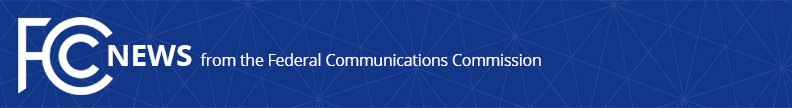 Media Contact: Will Wiquist, (202) 418-0509will.wiquist@fcc.govFor Immediate ReleaseCLOCK PHASE OF AUCTION 103 CONCLUDES  -- WASHINGTON, January 30, 2020— The FCC released the following statement upon conclusion of bidding in the clock phase of Auction 103, an auction of licenses in the Upper 37 GHz, 39 GHz and 47 GHz bands.  The following statement can be attributed to FCC spokesperson Will Wiquist:“Bidding in the clock phase of the auction of licenses in the Upper 37 GHz, 39 GHz and 47 GHz bands (Auction 103) concluded today following round 104.  Gross proceeds in the clock phase reached $7,561,724,774, and bidders won 14,142 of 14,144, or more than 99.9%, of available licenses.  Winning bidders will now have the opportunity to bid for frequency-specific licenses in the assignment phase of Auction 103.  “The FCC will release a public notice soon announcing further details regarding the assignment phase, including the date and time when bidding in the assignment phase will commence.”For more information on Auction 103, please visit https://www.fcc.gov/auction/103. ###
Media Relations: (202) 418-0500 / ASL: (844) 432-2275 / TTY: (888) 835-5322 / Twitter: @FCC / www.fcc.gov This is an unofficial announcement of Commission action.  Release of the full text of a Commission order constitutes official action.  See MCI v. FCC, 515 F.2d 385 (D.C. Cir. 1974).